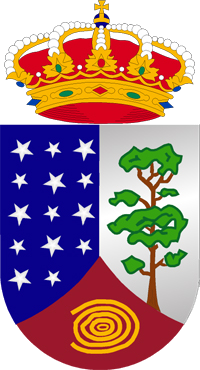 DECLARACIÓNDE BIENES PATRIMONIALES Y RENTASDATOS PERSONALES DEL DECLARANTE (Marcar con una X) Declara, en su condición de: Titular: Cónyuge o persona de análoga relación de convivencia afectiva:Cargo: (Marcar con una X) Esta declaración se efectúa con motivo de: Nombramiento: Cese: Declaración anual: Otra circunstancia:I.- INGRESOS NETOS PERCIBIDOS EN EL EJERCICIO 2020II.- PATRIMONIO INMOBILIARIOURBANO: No hay nada que declarar en este epígrafe:RÚSTICO: No hay nada que declarar en este epígrafe:III.- DEUDASNo hay nada que declarar en este epígrafe:IV.- DEPOSITOS BANCARIOS, ACCIONES, FONDOS DE INVERSIÓN, PÓLIZAS DE SEGUROS U OTROS CON NATURALEZA ANÁLOGANo hay nada que declarar en este epígrafe:V.- OTROS BIENESNo hay nada que declarar en este epígrafe:VI.- VEHÍCULOS (según la Ley del Impuesto sobre el Patrimonio)No hay nada que declarar en este epígrafe:VII.- CUOTA LÍQUIDA PAGADA AL TESORO PÚBLICO POR IRPF Y PATRIMONIO. PAGO EFECTUADO EN EL EJERCICIO ANTERIOR A LA PRESENTE DECLARACIÓN.No hay nada que declarar en este epígrafe:OBSERVACIONESDECLARACIÓN DE CAUSAS DE POSIBLE INCOMPATIBILIDAD Y ACTIVIDADES QUE PROPORCIONEN O PUEDAN PROPORCIONAR INGRESOS ECONÓMICOSDeclaración 2021DATOS PERSONALES DEL DECLARANTE (Marcar con una X) Declara, en su condición de: Titular: Cónyuge o persona de análoga relación de convivencia afectiva:Cargo:(Marcar con una X) Esta declaración se efectúa con motivo de: Nombramiento: Cese: Declaración anual: Otra circunstancia:I – SUPUESTOS DE POSIBLE INCOMPATIBILIDAD (artículos 177 y 178 LOREG)No hay nada que declarar en este epígrafe:CAUSAS DE POSIBLE INCOMPATIBILIDAD Y ACTIVIDADES QUE PROPORCIONEN O PUEDAN PROPORCIONAR INGRESOS ECONÓMICOSII - PUESTOS DE TRABAJO, CARGOS O ACTIVIDADES EN CUALQUIER ADMINISTRACIÓN O ENTIDAD DEL SECTOR PÚBLICO.No hay nada que declarar en este epígrafe:III - ACTIVIDADES PRIVADAS DE CARÁCTER PROFESIONAL, MERCANTIL, INDUSTRIAL O LABORAL, POR CUENTA AJENA O PROPIA.No hay nada que declarar en este epígrafe:ACTIVIDADES Y/O SUPUESTOS DE POSIBLE INCOMPATIBILIDADNo hay nada que declarar en este epígrafe:NOMBREPRIMER APELLIDOSEGUNDO APELLIDOYERAYRODRÍGUEZ RODRÍGUEZAlcalde – Presidente del Ayuntamiento PROCEDENCIA DE LAS RENTASCONCEPTOINGRESOS NETOSCargos, puestos o trabajos dependientes en organismos o empresasSueldo como alcalde en el Ayuntamiento de la Villa de Garafía24.181,22 €Dietas de cualquier claseAsistencia a FECAM700,00 €NOMBREPRIMER APELLIDOSEGUNDO APELLIDOYERAYRODRÍGUEZ RODRÍGUEZAlcalde – Presidente del Ayuntamiento